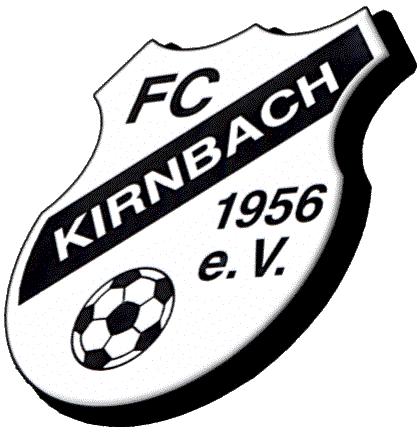 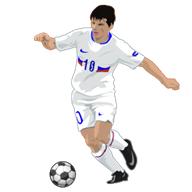 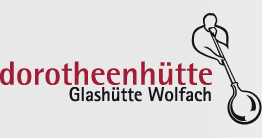 Dorotheenhütte-Cup 					2016das Turnier für Damen und Herren um den Wanderpokal der Dorotheenhütte Wolfach  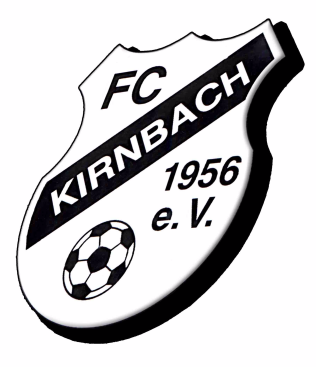 findet vom  23. Juni 2016  –  25. Juni 2016auf dem  Kunstrasenplatz imKirnbacher Eschenlochstadion statt!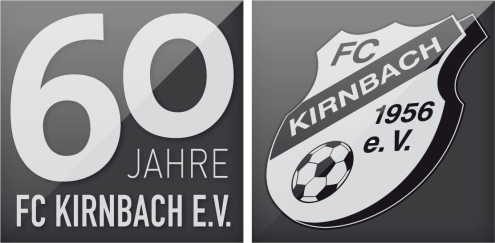  Dorotheenhütte-Cup 		2016TurnierbestimmungenAnsonsten gelten für beide Pokale die Regeln des DFB (Auch Rückpassregel)  Dorotheenhütte-Cup 		2016___ Herren				___ DamenSpielerlisteAnmeldeschluss: Montag, 13.Juni 2016Anmeldungen sind nur möglich unter:               info@fc-kirnbach.de        Anmeldungen sind nur möglich unter:               info@fc-kirnbach.de        Anmeldungen sind nur möglich unter:               info@fc-kirnbach.de        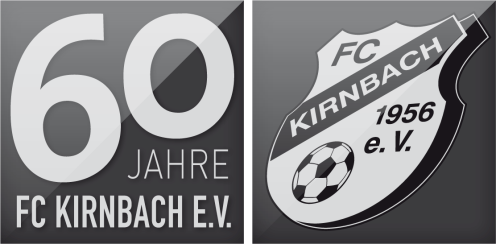 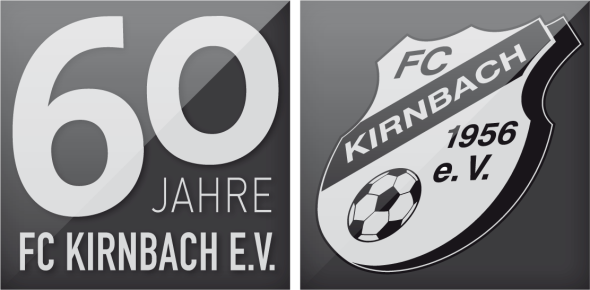 Unterlagen können auf unserer Homepagewww.fc-kirnbach.deheruntergeladen werden Gemeldet werden können Mannschaften in zwei Spielklassen. Ein Pokalwettbewerb wird ausgetragen wenn mindestens 4 Mannschaften für den Wettbewerb meldenGemeldet werden können Mannschaften in zwei Spielklassen. Ein Pokalwettbewerb wird ausgetragen wenn mindestens 4 Mannschaften für den Wettbewerb meldenGemeldet werden können Mannschaften in zwei Spielklassen. Ein Pokalwettbewerb wird ausgetragen wenn mindestens 4 Mannschaften für den Wettbewerb meldenHerrenpokalDamenpokalSpielfeld:Quer über den Platz auf kleine ToreQuer über den Platz auf kleine ToreSpielzeit:1x15 Minuten1x15 MinutenStartgebühr:20 EUR (mit der Anmeldung zu entrichten)20 EUR (mit der Anmeldung zu entrichten)Aktivenmeldung pro MannschaftBis zu 3 SpielerBis zu 3 SpielerinnenEinsatz Aktive:bis zu 2 Spieler gleichzeitigbis zu 3 Spielerinnen gleichzeitigAktiv ist:wer mehr als 5 Punktspieleinsätze in der abgelaufenen Saison aufweistwer mehr als 5 Punktspieleinsätze in der abgelaufenen Saison aufweistSpieler ab 35 Jahreund Spieler der Kreisliga Czählen nicht als aktivzählen nicht als aktivSpielermeldungen pro Mannschaft:Spielberechtigt:bis zu 10 SpielerSpieler ab dem 16. Lebensjahrbis zu 10 SpielerinnenSpielerinnen ab dem 14. Lebensjahr1 Mannschaftbesteht aus 5 Feldspielern und 1 Torwart. Es kann je Spielklasse nur für eine Mannschaft gespielt werden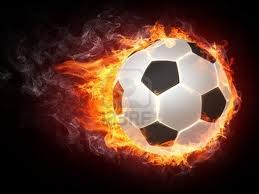 besteht aus 5 Feldspielern und 1 Torwart. Es kann je Spielklasse nur für eine Mannschaft gespielt werdenNachmeldungenNach Abgabe der Spielerliste sind sie der Turnierleitung vor Spielbeginn anzuzeigen. Aber nur dann wenn noch keine 10 Spieler auf der Spielerliste vermerkt sindNach Abgabe der Spielerliste sind sie der Turnierleitung vor Spielbeginn anzuzeigen. Aber nur dann wenn noch keine 10 Spieler auf der Spielerliste vermerkt sind Nach Abgabe der SpielerlisteSpätestens vor dem 1. SpielSpätestens vor dem 1. SpielNicht angetretenSpiel ist mit 3:0 Toren verlorenSpiel ist mit 3:0 Toren verloren. Mannschaftsname:Verantwortlicher:Straße:PLZ und Ort:Telefon / Handy:ganz wichtig E-Mail:Nr.NameVornameGeb. DatumAktiv (J/N)12345678810